BULLETIN ANNOUNCEMENT for Mission 2 the Cities Offering – 11 December 2021New York smaller than Sydney?!When Ellen White wrote, ‘The work in our cities is the essential work for this time,’ New York had less people than Sydney does today, and Los Angeles only had 320,000 people! By comparison, up to 1 million people move into our six biggest cities every year. Your Mission 2 the Cities Offering on 11 December will equip and resource volunteers, students, professionals and families as missionaries to the cities in these last days of earth’s history. Thank you for giving prayerfully and generously, at church or via eGiving today.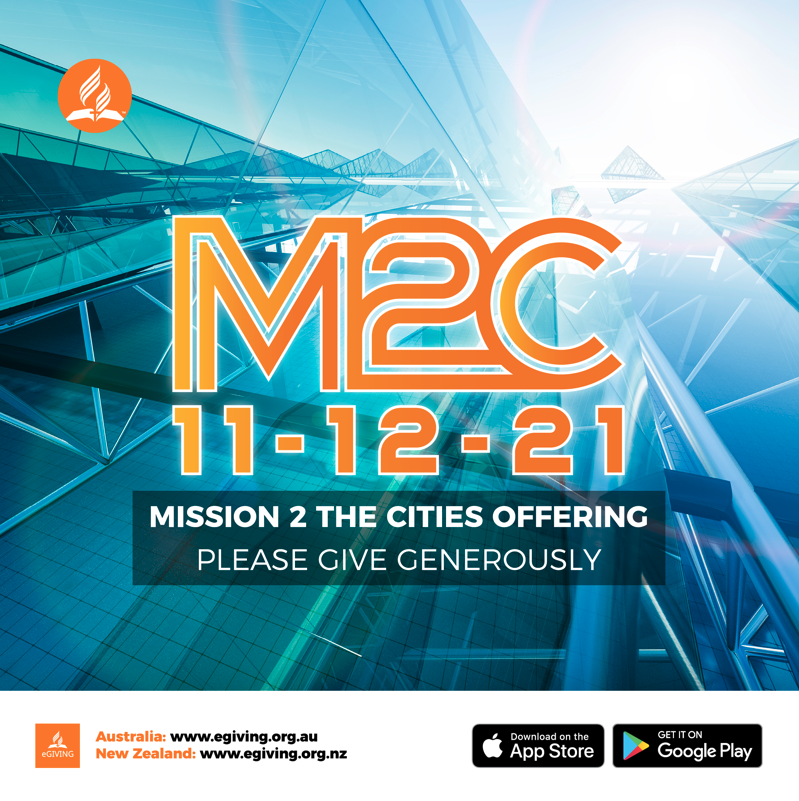 